  Procvičování – jídlo (lekce 4) 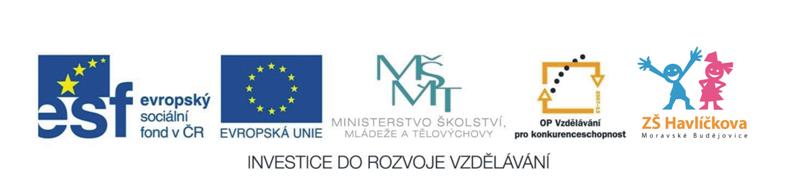 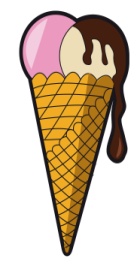 Můžu si dát pizzu, prosím? ___________________________Ano, samozřejmě. __________________________________Chcete houby? ____________________________________Ano, prosím - mám ráda houby. ________________________Chcete olivy? _____________________________________Ne, děkuji. Nesnáším olivy. ___________________________Prosím, tady ji máte. _______________________________Ještě něco dalšího? ________________________________Dobrou chuť. _____________________________________Kolik to stojí? ____________________________________Stojí 5 liber. _____________________________________Co máš rád k snídani? _______________________________Co máš rád k svačině? ______________________________Co máš rád k obědu? _______________________________Co máš rád k odpolední svačině?________________________Co máš rád k večeři? _______________________________Mám ráda … k snídani. ______________________________ Zkontroluj si! – Jídlo (lekce 4)Můžu si dát pizzu, prosím?  	Can I have a pizza, please?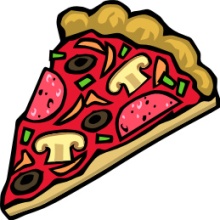 Ano, samozřejmě. 			Yes, of course. Chcete houby? 				Do you want mushrooms?Ano, prosím - mám ráda houby. 	Yes, please, I like mushroom.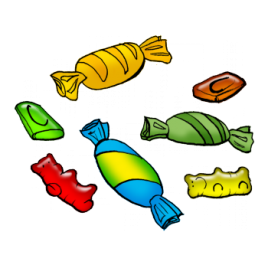 Chcete olivy? 				Do you want olives?Ne, děkuji. Nesnáším olivy. 		No, thank you. I hate olives.Prosím, tady ji máte. 			Here you are.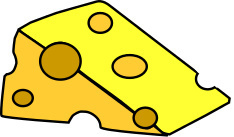 Ještě něco dalšího? 			Anything else? Dobrou chuť. 				Enjoy your meal.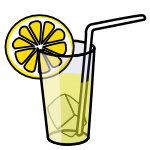 Kolik to stojí? 				How much is it?Stojí 5 liber. 				It´s five pounds.Co máš rád k snídani? 		What do you like for breakfast?Co máš rád k svačině? 		What do you like for snack?Co máš rád k obědu? 			What do you like for lunch?Co máš rád k odpolední svačině? What do you  like for snack?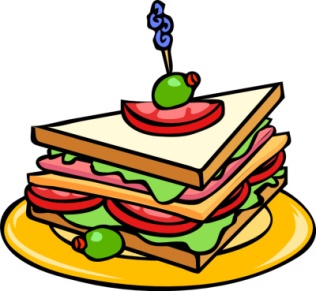 Co máš rád k večeři? 			What do you like for dinner?Mám ráda … k snídani. 		I like …. for breakfast. 